     ГОДИНА XI                         БРОЈ   5                     13.НОВЕМБАР              2018. ГОДИНЕАКТАСКУПШТИНЕ ОПШТИНЕ На основу члана 43. Закона о буџетском систему (”Службени гласник РС”, 54/2009 и 73/2010 , 93/2012,62/2013, 63/2013-исправка и 108/2013,142/2014 и 68/2015-др.закон), члана 32. Закона о локалној самоуправи (”Службени гласник РС”, број 129/07 и 83/2014-др.закон) и члана 43. Статута општине Љиг („Службени гласник општине Љиг“, бр. 7/08,10/08 и 6/16),  Скупштина општине Љиг, на седници одржаној 13.11.2018. године, донела јеОДЛУКУ О  ДРУГОЈ ИЗМЕНИ ОДЛУКЕ О
БУЏЕТУ ОПШТИНЕ  ЉИГ ЗА 2018. ГОДИНУ  СКУПШТИНА ОПШТИНЕ ЉИГ01 Број: 06-25/18-2                                                                                                                   ПРЕДСЕДНИКГоран Миловановић, с.р.ОДЛУКУ О ИЗМЕНИ ОДЛУКЕ О
БУЏЕТУ ОПШТИНЕ  ЉИГ ЗА 2018. ГОДИНУ  МОЖЕТЕ ПОГЛЕДАТИ ОВДЕ     13.новембар   2018. године        *   Службени гласник  Општине Љиг   *           БРОЈ     5    На основу члана 43. Статута општине Љиг („Службени гласник Општине Љиг“ број 7/08, 10/08 и 6/16), Скупштина општине Љиг, на предлог Општинског већа општине Љиг, на седници одржаној 13.11.2018. године, донела је       ОДЛУКУ     IСТАВЉА СЕ ВАН СНАГЕ Одлука о приступању промени Статута Општине Љиг 01 Број: 06-18/18-1 од 07.09.2018. године. IIОва Одлука ступа на снагу осмог дана од дана објављивања у „Службеном гласнику Општине Љиг“.СКУПШТИНА ОПШТИНЕ ЉИГ01 Број: 06-25/18-3                                                                                                                   ПРЕДСЕДНИКГоран Миловановић, с.р.     13.новембар   2018. године        *   Службени гласник  Општине Љиг   *           БРОЈ     5    На основу члана 11. и члана 32. Закона о локалној самоуправи („Службени гласник РС“ бр. 129/2007,83/2014,101/2016-др.закон, 47/2018), члана 41. Закона о изменама и допунама Закона о локалној самоуправи („Службени гласник РС“бр. 47/2018) и члана 129. Статута општине Љиг („Службени гласник општине Љиг“ број 7/08, 10/08 и 6/16), Скупштина општине Љиг, на предлог Општинског већа општине Љиг, на седници одржаној 13.11.2018.године, донела јеОДЛУКУО ПРИСТУПАЊУ ДОНОШЕЊА СТАТУТА ОПШТИНЕ ЉИГЧлан 1.Овом Одлуком приступа се доношењу Статута општине Љиг, ради усклађивања са Законом о изменама и допунама Закона о локалној самоуправи („Службени гласник РС“ бр. 47/18) и другим позитивним прописима.Члан 2.Образује се Комисија за израду Нацрта Статута општине Љиг (у даљем тексту: Комисија), у саставу: Стево Вранешевић, дипл. правник, Начелник Општинске управе, Председник Комисије,Марија Филиповић, дипл.правник, Секретар Скупштине општине, члан иВладимир Павловић, дипл. правник, запослен у општинској управи, члан.Комисија из ст. 1 овог члана обављаће рад без накнаде.Члан 3.Начин и поступак доношења Статута је такав да након израде Нацрта Статута, исти се објављује на интернет презентацији општине Љиг и огласној табли општине Љиг. Комисија ће спровести јавну расправу у трајању од 10 радних дана за прибављање мишљења од свих заинтересованих лица. Члан 4.Након спроведене јавне расправе Комисија утврђује коначан текст Нацрта Статута општине Љиг и доставља га Општинском већу општине Љиг ради утврђивања Предлога Статута општине Љиг, који ће се доставити Скупштини општине Љиг.Скупштина општине Љиг доставиће Предлог Статута министарству надлежном за локалну самоуправу ради прибављања мишљења, најкасније шест месеци од ступања на снагу Закона о изменама и допунама Закона о локалној самоуправи(„Службени гласник РС“ бр. 47/18). Мишљење о усклађености Статута са Законом о изменама и допунама Закона о локалној самоуправи, Министарство надлежно за локалну самоуправу, ће дати у року од 30 дана од пријема Предлога Статута. Уколико се министарство надлежно за локалну самоуправу не изјасни у року из претходног става овог члана, сматраће се да је дато позитивно мишљење.По добијању мишљења министарства, Предлог Статута општине Љиг, доставља се на усвајање Скупштини општине Љиг, најкасније у року од девет месеци од дана ступања на снагу Закона о изменама и допунама Закона о локалној самоуправи(„Службени гласник РС“ бр. 47/18) .Скупштина општине Љиг усваја акт о доношењу Статута већином гласова од укупног броја одборника.Члан 5.Стручне и административне послове за потребе Комисије обављаће надлежно одељење Општинске управе општине Љиг. Члан 6.Ова Одлука ступа на снагу осмог дана од дана објављивања у „Службеном гласнику општине Љиг“.СКУПШТИНА ОПШТИНЕ ЉИГ01 Број: 06-25/18-4                                                                                                                  ПРЕДСЕДНИКГоран Миловановић, с.р.     13.новембар   2018. године        *   Службени гласник  Општине Љиг   *           БРОЈ     5    На основу члана 43. Статута општине Љиг („Службени гласник Општине Љиг“ број 7/08, 10/08 и 6/16), Скупштина општине Љиг, на предлог Општинског већа општине Љиг, на седници одржаној 13.11.2018. године, донела јеО Д Л У К УО УТВРЂИВАЊУ ПРОСЕЧНИХ ЦЕНА КВАДРАТНОГ МЕТРА ОДГОВАРАЈУЋИХ НЕПОКРЕТНОСТИ ЗА УТВРЂИВАЊЕ ПОРЕЗА НА ИМОВИНУ ЗА 2019. ГОДИНУ  НА ТЕРИТОРИЈИ ОПШТИНЕ ЉИГЧлан 1.Овом одлуком сагласно Закону о порезима на имовину утврђују се просечне цене квадратног метра одговарајућих непокретности за утврђивање пореза на имовину за 2019. годину на територији Општине Љиг. Члан 2.На територији Општине Љиг одређено је 4 зоне за утврђивање пореза на имовину, у зависности од комуналне опремљености и опремљености јавним објектима, саобраћајној повезаности са централним деловима општине Љиг, односно са радним зонама и другим садржајима у насељу и то:  прва зона, друга зона, трећа зона и четврта зона, с тим да је прва зона утврђена као најопремљенија зона.Просечне цене квадратног метра непокретности за утврђивање пореза на имовину за 2019. годину на територији Општине Љиг износе: Члан 3.Ову Одлуку  објавити у „Службеном гласнику Општине Љиг“ и Интернет страни Општине Љиг.Члан 4. Ова Одлука ступа на снагу осмог дана од дана објављивања у „Сл. гласнику Општине Љиг“, а примењује се од 01. јануара 2019.године. СКУПШТИНА ОПШТИНЕ ЉИГ01 Број: 06-25/18-5                                                                                                                  ПРЕДСЕДНИКГоран Миловановић, с.р.     13.новембар   2018. године        *   Службени гласник  Општине Љиг   *           БРОЈ     5    	На основу члана 13. Закона безбедности саобраћаја на путевима ( „Службени гласник РС“ бр. 41/09, 53/10, 101/11, 32/13 – Одлука УС, 55/14, 96/15 – др. закони, закон 9/16 – Одлука УС, 24/2018, 41/2018 и 41/2018 - др. закони) и члана 43. Статута Општине Љиг („Службени гласник општине Љиг” бр. 7/08,10/08 и 6/16) Скупштина општине Љиг, на седници одржаној 13.11.2018.године, донела јеО Д Л У К УI      УСВАЈА СЕ  Стратегија о безбедности саобраћаја на путевима општине Љиг за период 2018 - 2020.година.II     Ова Одлука ступа на снагу осмог дана од дана објављивања у „Службеном гласнику Општине Љиг“.СКУПШТИНА ОПШТИНЕ ЉИГ01 Број: 06-25/18-6                                                                                                                   ПРЕДСЕДНИКГоран Миловановић, с.р.Стратегију о безбедности саобраћаја на путевима општине Љиг за период 2018 - 2020.година можете погледати ОВДЕ     13.новембар   2018. године        *   Службени гласник  Општине Љиг   *           БРОЈ     5    На основу члана 142. став 4. Закона о спорту ("Службени гласник РС", број 24/2011  и 99/2011), а у складу са Стратегијом развоја спорта у Републици Србији  за период од 2014-2018. године (''Службени гласник РС", број 1/2015) и члана 43. Статута општинеЉиг („Службени гласник општине Љиг'' број 7/08, 10/08 и 6/16), Скупштина општине Љиг, на седници одржаној дана 13.11.2018.године, доноси:Програм развоја спорта на територији општине ЉИГ за 2019. годинуУводПрограм развоја спорта (у даљем тексту: Програм) пружа одговор на питање на који начин, и у које сегменте спорта је најефикасније и најпримереније уложити новац пореских обвезника, и како на основу тог улагања на најбољи начин остварити јавни интерес у области спорта, осмислити циљеве, критеријуме и приоритете за улагање буџетских средстава у спорт.Спорт има кључну улогу у сваком друштву кроз допринос социјалној кохезији, превазилажењу предрасуда, повећању позитивног утицаја на јавно мњење и ширење етичких и општих принципа који се кроз њега преносе. Он је саставни део идентитета грађана Републике Србије, синоним за успех у очима света.Утиче на степен благостања, помаже развоју духа и тела различитих старосних група становништва, чини нас спремнијим за изазове.Модерне технологије, услови живота (повећан животни стандард, живот у насељеним местима без одговарајућих простора за физичко вежбање и рекреацију) све више опредељују младе да буду физички неактивни. Тако се ствара привид да је спортска активност као вид игре и забаве сувишна, што  доводи до  пада интересовања деце и омладине за учешће у спортским активностима.Физичка неактивност деце, а поготово адолесцената, негативно утиче на њихов физички и духовни развој. Таква ситуација угрожава јавно здравље, а самим тим и здравље појединаца, док истовремено умањује регрутну базу за врхунски спорт.Основни правци ПрограмаВизија: Усвајање здравих животних навика и интензивнија интеракција раличитих старосних група.Мисија: Организован, квалитетан, продуктиван систем спорта отворен за све грађане.Општи циљ: Општина као место сусрета масовног, врхунског, школског, рекреативног спорта  свих категорија  становништваСпецифични циљеви:Деца у спорту и стварање услова за бављење школским спортомСтварање услова за учешће особа са инвалидитетом у  спортским активностимаИзградња и одржавање спортске инфраструктуреРазвојспорта и клубова који су од посебног значаја за општину Љиг и развој врхунског спортаРекреативно бављење спортом као модел друштвеног понашања.Координиран рад и међусобна повезаност институција усмерена ка унапређењу физичког образовања деце и формирању здравих животних навика код истих.Основни предуслов за анимирање деце различитим гранама спорта јесте адекватна спортска инфраструктура. Циљ је обезбедити приступ теренима, односно, створити једнаке услове за сеоско и градско становништво. Такође, обезбедити приступ и особама са инвалидитетом и испунити њихова очекивања у спорту.	Посебан циљ је подстрек и развојспорта и клубова који су од посебног начаја за општину Љиг и развој врхунског спорта, јер захваљујући својим резултатима и одговорном понашању врхунски спортисти постају лидери мишљења међу младима промовишући пре свега напоран рад, упорност, борбеност и поштење. Истицањем и неговањем таквих вредности, спорт добија не само такмичарски, репрезентативни и здравствени значај у друштву, већ и ширу здравствену и развојну улогу. Због специфичности наше локалне заједнице, посебна пажња се усмерава према водећим клубовима по којима је општина Љиг препознатљива у целој земљи и то је врхунски спорт у нашој Општини.Рекреативно бављење спортом као пожељан и опште прихваћен модел друштвеног понашања подразумева подстицање и промоцију спорта за све, охрабривање свих сегмената становништва да у спорту нађу превентиву за здравствене проблеме и  на конструктиван начин троше слободно времена.Овим документом уважава се чињеница да аутономија спорта почива на равнотежи права појединаца и спортских организација са једне стране и одговорности и дужности тих субјеката са друге стране. Потребно је обезбедити сарадњу државних органа и установа које обављају послове у области спорта са спортским организацијама као удружењима грађана уз очување и јачање аутономности у раду таквих удружења. Улога локалне самоуправе у систему спорта	Неизоставни део друштвеног и културног развоја локалне заједнице јесте спорт. Постоји тесна веза са другим сферама политичког одлучивања и планирања као што су образовање, здравство, социјална заштита,планирање. 	Улога Општине Љиг јесте да улаже у  спорт и његову промоцију, успостави комуникацију са свим актерима у систему спорта, спозна њихове потребе и формира квалитетнији оквир за игру. Ове обавезе Општина Љиг не може да оствари сама већ у сарадњи са свим организацијама (добровољним и приватним) које су директно или индиректно везане за спорт.Реализација Програма подразумева позитивне промене устаљеног начина рада, као и превазилажење проблема који такве промене са собом носе. Тај процес ствара добру основу за изградњу квалитативно нових односа између Општине и осталих субјеката у спорту.Очекивани резултатиОчекивани резултати су: више деце и омладине школског узраста учествују у физичком вежбању и организованим спортским активностима унутар школског спорта;повећан број стручно школованих и стручно оспособљених спортских стручњака и стручњака у спортуповећано учешће особа са инвалидитетом у спортуквалитативно унапређена постојећа и изграђена нова спортска инфраструктураспорт повезан са осталим областима друштвеног живота;медији и друштвене мреже као канал промоције спорта и његових вредностиСтање спорта у ОпштиниУ односу на укупно стање у Републици Општина Љиг се налази у нешто повољнијем положају када су у питању спортски објекти. Тренутно располаже:отвореним теренима- акценат фудбалски стадионмини пич теренспортски терени на сеоском подручјушколски спортски терени на градском и руралном  подручјуТерени за мале спортове у градском и руралном подручју;Спортска хала код Основне школе;Основну структуру система спорта Општине у делу спортских организација, чине: Спортски савез,  спортски клубови и друге спортске организације.Општина има највише фудбалских клубова. Фудбал је грана спорта где Љиг бележи богату традицију. Тренутно се ФК „Спартак“ такмичи у Зони „Дрина“ , ФК„Качер“ у Колубарској окружној лиги а остали клубови у међуопштинској лиги.  Најзначајнији успеси се бележе у одбојци – Мушки одбојкашки клуб „Спартак“ се такмичи већ 10 година у Суперлиги Србије а женски одбојкашки клуб “Спартак” је тренутно члан Прве лиге Србије. И у мушкој и женској конкуренцији све млађе селекције Одбојкашког клуба се такмиче на регионалним такмичењима а захваљујући пласману на прво место, скоро сваке године се нађу међу прве три екипе у Србији у узрасту пионира, кадета или јуниора. Видне резултате остварио је и  Шаховски клуб. Спорт за све није остао занемарен у претходном периоду и намера је да се настави са његовом популаризацијом и финансирањем јер приватна иницијатива у области рекреативног вежбања прети да постане доминантна последњих година.У општини не постоји база података о особама са инвалидитетом у спорту. За почетак потребно је прикупити податке о врстама и степену инвалидитета, о полној, старосној и образовној структури тих људи како су се у будућности предузимале даље мере за њихово укључивање у спортске активности.Обављање здравствене заштите у области спорта врши се у складу са законским прописима којима је уређена област здравствене заштите у Републици Србији.На територији општине нема специјалиста за спортску медицину.Током последњих година општина се бавила питањима подстицања, унапређења и развоја женског спорта, о чему најбоље сведочи значајни помаци и резултати.Проблеми насиља и штетних појава у спорту, нису евидентно присутни. Волонтеризам у спорту није развијен у довољној мери као последица искривљене перцепције и утицаја друштвено економског система у земљи.Правни акти у спорту и систем финансирања спортаКада је реч о правној димензији уређивања спорта и спортских активностина територији општине Закон о спорту представља пропис који на свеобухватан начин уређује материју спорта у Републици Србији. Осим тога, за област правног уређења, а самим тим и функционисања спорта и спортских активности, од непосредне важности  за општину је новодонети  Правилник о одобравању и финансирању програма којима се остварује општи интерес у области спорта на територији општине Љиг, а све у складу са донетом Стратегијом развоја спорта Општине Љиг.Финансирање спортаПрисутно је значајно улагање у спорт и спортске активности из средстава буџета Општине. Очекујемо да реализација спортских пројеката буде подржана и од стране Министарства омладине и спорта – спортска сала код Средње школе и у оквиру Основне школе у Белановици и друго.Од стране Општине финансиране су спортске манифестације као и све активности и иницијативе установа, удружења. Програмска начелаПолазећи од чињенице да је стратешки развој и унапређење система спорта и са њим повезаних активности сложен и дугорочан процес, овај документ као основу за унапређење система усваја следећа начела, и то:- спортом се представља и афирмише општина, њено културно богатство и јача национална кохезија;- спортом се развија и јача демократска пракса, толеранција и промовише једнакост свих грађана; - учешће деце и омладине у спортским активностима предуслов је њиховог физичког и менталног развоја; - полне, верске, националне, расне, као и разлике које међу људима постоје по основу инвалидности, заједно са свим осталим различитостима појединца, не смеју бити препрека за бављење спортом;- спорт подстиче и развија све облике слободе;- сви учесници спортских активности имају право на одговарајућу здравствену заштиту;- развој и примена научних сазнања доприносе напретку спорта;- институционална и функционална сарадња спортских организација на националном, регионалном и локалном нивоу;- финансирање спорта мора бити систематски спровођено, правно утемељено, транспарентно, економски рационално и друштвено оправдано.Имплементација ПрограмаУ циљу уважавања дефинисаних приоритета за имплементацију програма потребно је обезбедити:1. финансирање спорта из буџета општине у складу са европским стндардима2. подизање нивоа квалитета рада у спортским клубовима на територији општине на виши ниво3. уважавање принципа транспарентности и редовне размене информација4. укључивање релевантних актера и одлучилаца у све фазе праћења и реализације Програма5. настављање консултативног процеса и током фазе спровођења ПрограмаУ поступку примене и праћења Програма несумњиво највећу улогу имаће  представници органа општине. Поред њих значајни учесници су удружења која ће у овом сегменту активности имати велики простор за деловање, али и одговорност за остваривање програмских  циљева, затим образовне установе и здравствене установе.Основне претпоставке неопходне за прихватање и примену Програма као и за његову успешну реализацију јесу одговарајуће вођство, широка политичка, социјална и медијска подршка, као и друштвени консензус о неопходности прихватања осмишљеног концепта. При томе, јака политичка воља и подршка јавности представљају најнепосредније факторе успеха. Због тога ће улога општине бити кључна и вишеструка, а приоритет ће имати следећи послови: - праћење развоја и примене Програма; - праћење спровођења, напретка активности и процене успешности, уз могућност модификовања активности Програма у складу са евентуално измењеним околностима (флексибилност);- обезбеђивање финансијских средстава за спровођење Програма.Веома важан фактор у спровођењу Програма је међуресорна сарадња- координиран рад свих надлежних установа: управних, здравствених, образовних, социјалних  и др.на послу развоја спорта. Спортски савез општине Љиг обезбеђиваће везу и сарадњу између владиног и невладиног сектора (удружења), координисаће заједничке активности за унапређење спорта, пратити и оцењивати стање, пројектовати мере, предлагати обим финансирања спорта, али и предлагати  друге мере из ове области. Извори финансирања Програма су:- буџет општине;- средства заинтересованих привредних субјеката;- донаторски програми помоћи.Систем спорта у општини окренут је спортисти и грађанину који се бави физичком активношћу. Испунити али и превазићи његова очекивања. А први кораци би били наставакреконструкције и изградње спортских објеката и терена, завршетак спортског комплекса  и континуирано финансирање  спортских  активности Периоди у примени ПрограмаПрограм се доноси и примењује  за 2019.годину.План мера за остваривање циљева ПрограмаСКУПШТИНА ОПШТИНЕ ЉИГ01 Број: 06-25/18-7                                                                                                                   ПРЕДСЕДНИКГоран Миловановић, с.р.     13.новембар   2018. године        *   Службени гласник  Општине Љиг   *           БРОЈ     5    На основу члана 129. Статута општине Љиг („Службени гласник општине Љиг“ број 7/08, 10/08 и 6/16), Скупштина општине Љиг, на предлог Општинског већа општине Љиг, на седници одржаној 13.11.2018. године, донела јеОДЛУКУо формирању Радне групе за израду Стратегије одрживог развоја Општине Љиг  2018-2025.год, Акционог  плана и Програма  развоја Општине Љиг за 2019.годинуIФормира се Радна група за израду Нацрта Стратегије одрживог развоја Општине Љиг 2018-2025.год, Акционог  плана  и Програма  развоја Општине Љиг за 2019.год.  ( у даљем тексту: Радна група). Радна група има председника, заменика председника и седамнаест чланова. Радом  радне групе руководи председник. IIЗа председника радне групе именује се: Драган Лазаревић, председник ОпштинеЗа заменика председника именује се:             Горан Миловановић, председник Скупштине,За чланове радне групе именују се: Миодраг Старчевић, заменик председника Општине,Катарина Лазић, помоћник председника Општине,Веселин Шиљеговић, заменик председника Скупштине,Стево Вранешевић, начелник Општинске управе,Љубивоје Вујић, начелник финансија,Горан Ускоковић, грађевински инспектор,Владимир Ивановић, Туристичка организација,Сања Спасојевић, саветник за урбанизам и грађевинарство,Горица Сајић, начелник одељења за инспекцијске послове, Гордана Дражић, председник Управног одбора удружења „Моба“, Влада Сајић, технички руководилац ЈКП, Предраг Шиљеговић, предузетник, Малиша Кашарић, предузетник, Драган Сајић, предузетник, Александар Арсић, предузетник, Душко Мирић, предузетник, Миливоје Николчић, предузетник.IIIО присутности чланова Радне групе на састанцима води се евиденција. Административне послове за потребе радне групе обавља скупштинска служба Општинске управе  Општине Љиг.IVОва одлука ступа на снагу осмог дана од дана објављивања у „Службеном гласнику Општине Љиг“.СКУПШТИНА ОПШТИНЕ ЉИГ01 Број: 06-25/18-8                                                                                                                     ПРЕДСЕДНИК                                                                                                          Горан Миловановић, с.р.     13.новембар   2018. године        *   Службени гласник  Општине Љиг   *           БРОЈ     5                     На основу члана 43. став 1. тачка 22. Статута Општине Љиг („Службени гласник општине Љиг” бр. 7/08,10/08 и 6/16) Скупштина општине Љиг, на седници одржаној 13.11.2018.године, донела јеЗАКЉУЧАК О УСВАЈАЊУ ИЗВЕШТАЈА О РАДУ ЗАЈЕДНИЧКОГ ПРАВОБРАНИЛАШТВА ГРАДА ВАЉЕВА И ОПШТИНА ЛАЈКОВАЦ, ЉИГ, МИОНИЦА И ОСЕЧИНА ЗА 2017. ГОДИНУ  I      Усваја се Извештај о раду Заједничког правобранилаштва Града Ваљева и општина Лајковац, Љиг, Мионица и Осечина за 2017. годину. II   Закључак доставити Заједничком правобранилаштву Града Ваљева и општинама Лајковац, Мионица и Осечина.III   Закључак објавити у „Службеном гласнику општине Љиг“.СКУПШТИНА ОПШТИНЕ ЉИГ01 Број: 06-25/18-9                                                                                                                  ПРЕДСЕДНИКГоран Миловановић, с.р.     13.новембар   2018. године        *   Службени гласник  Општине Љиг   *           БРОЈ     5    На основу  члана 68.  Закона о планирању и изградњи („Службени гласник РС“ бр.72/2009, 81/2009-испр, 24/2011, 121/2012, 42/2013-ОУС, 50/2013-ОУС, 98/2013, 132/2014 и 145/2014), члана 2 и 3. Уредбе о условима прибављања и отуђења непокретности погодбом, давања у закуп ствари у јавној својини и поступцима јавног надметања и прикупљања писмених понуда („Службени гласник РС“ бр.24/2012, 48/2015 и 99/2015), члана 43 Статута општине Љиг („Службени гласник општине Љиг „ бр.7/08, 10/08 и 6/16), Скупштина општине Љиг на седници одржаној дана 13.11.2018.године, доноси                                                                      О Д Л У К УОТУЂУЈЕ СЕ Тошанић Мирославу из Љига непосредном погодбом,градско грађевинско земљиште у јавној својини уписано у Лист непокретности број 1542 као кат. парцела број 51160/2 КО Љиг ,ради исправке граница суседне парцеле број 51163/17  у насељеном месту Љиг,по тржишној цени од 1.150 динара/м², односно укупно 63.250,00 динара за 55 м².Поступак отуђења непосредном погодбом спровешће Комисија за спровођење поступака прибављања и отуђења непокретности непосредном погодбом, давања у закуп ствари у јавној својини општине Љиг, као и поступака јавног надметања и прикупљања писмених понуда.Поводом ове одлуке закључиће се Уговор о отуђењу грађевинског земљишта између Општине Љиг и Тошанић Мирослава из Љига, у року од 30 дана од дана спровођења поступка.Овлашћује се Председник општине Љиг да потпише уговор о отуђењу непокретности, по претходно прибављеној сагласности надлежног правобранилаштва, који оверава јавни бележник, а трошкови овере падају на терет подносиоца захтева.СКУПШТИНА ОПШТИНЕ ЉИГ01 Број: 06-25/18-10                                                                                                                   ПРЕДСЕДНИКГоран Миловановић, с.р.     13.новембар   2018. године        *   Службени гласник  Општине Љиг   *           БРОЈ     5    На основу члана 12. став 1. и 3. Закона о јавним путевима („Службени гласник РС“ бр.101/2005, 123/2007, 101/2011, 93/2012, 104/2013), Одлуке о локалним и некатегорисаним путевима на територији општине Љиг и члана 43. Статута општине Љиг („Службени гласник општине Љиг“ бр.7/08, 10/08 и 6/16), Скупштина општине Љиг на седници одржаној 13.11.2018.године, донела јеР Е Ш Е Њ Е           I УТВРЂУЈЕ СЕ да је  део улице Хаџи Ђерине  која се налази на непокретности означеној као кат. парцела бр. 4120/2 , уписана у Лист непокретности бр.1333 КО Љиг,као јавна својина општине Љиг, изгубила својство улице у површини од 1,06 м², из разлога што се иста не користи за саобраћај, нити за друге потребе, те се из тог разлога укида и проглашава као остало градско грађевинско земљиште.           II УТВРЂУЈЕ СЕ да је део улице Железничке, која се налази у насељеном месту Љиг, изгубила својство улице у делу од краја кат. парцеле број 31696/1 до почетка кат. парцеле број 31696/5 КО Љиг, из разлога што се тај део улице у наведеном делу не користи за саобраћај , те се из тог разлога укида и проглашава као остало градско грађевинско земљиште.          III УТВРЂУЈЕ СЕ да је јавно добро означено као јавни парк, а које се делом налази на кат. парцели број 473/2 КО Љиг, изгубило својство јавног добра у површини од 13 м², из разлога што се исто не користи као јавни парк будући да је од постојеће парцеле која је планирана и користи се као парк одвојен улицом, те се из тог разлога укида и проглашава као остало градско грађевинско земљиште. СКУПШТИНА ОПШТИНЕ ЉИГ01 Број: 06-25/18-11                                                                                                                   ПРЕДСЕДНИКГоран Миловановић, с.р.     07.септембар   2018. године        *   Службени гласник  Општине Љиг   *           БРОЈ     4     САДРЖАЈАКТА  СКУПШТИНЕ ОПШТИНЕ  1 . ОДЛУКА О ИЗМЕНИ ОДЛУКЕ О БУЏЕТУ ОПШТИНЕ  ЉИГ        ЗА 2018. ГОДИНУ  ………………………………………………............ страна                1ОДЛУКА О СТАВЉАЊУ ВАН  ОДЛУКЕ О ПРИСТУПАЊУ ПРОМЕНИСТАТУТА ОПШТИНЕ ЉИГ 01 Број: 06-18/18-1 ОД 07.09.2018. ........ страна                 2ОДЛУКА О ПРИСТУПАЊУ ДОНОШЕЊА СТАТУТА ОПШТИНЕ ЉИГ ........................................... стране        3 -   4ОДЛУКА О   УТВРЂИВАЊУ ПРОСЕЧНИХ ЦЕНА КВАДРАТНОГ МЕТРА ОДГОВАРАЈУЋИХ НЕПОКРЕТНОСТИ ЗА УТВРЂИВАЊЕ ПОРЕЗА НА ИМОВИНУ ЗА 2019. ГОДИНУ  НА ТЕРИТОРИЈИ ОПШТИНЕ ЉИГ...................... стране        5 -   6ОДЛУКА О УСВАЈАЊУ СТРАТЕГИЈЕ БЕЗБЕДНОСТИ САОБРАЋАЈА НА ПУТЕВИМА ОПШТИНЕ ЉИГ ЗА ПЕРИОД 2018-2020.ГОДИНЕ  страна               7Програм развоја спорта на територији општине ЉИГ за 2019. годину....................... стране        8 – 16ОДЛУКА О ФОРМИРАЊУ РАДНЕ ГРУПЕ ЗА ИЗРАДУ СТРАТЕГИЈЕ ОДРЖИВОГ РАЗВОЈА ОПШТИНЕ ЉИГ 2018-2025.ГОДИНЕ, АКЦИОНОГ ПЛАНА И ПРОГРАМА РАЗВОЈА ЗА 2019.ГОДИНУ.... стране      17 – 18 ЗАКЉУЧАК О УСВАЈАЊУ ИЗВЕШТАЈА О РАДУ ЗАЈЕДНИЧКОГ ПРАВОБРАНИЛАШТВУ ГРАДА ВАЉЕВА И ОПШТИНА ЉИГ, ЛАЈКОВАЦ, МИОНИЦА И ОСЕЧИНА ЗА 2017.ГОДИНУ........ страна           19ОДЛУКА О ОТУЂЕЊУ НЕПОСРЕДНОМ ПОГОДБОМ .................... страна              20 РЕШЕЊЕ О УКИДАЊУ ДЕЛОВА УЛИЦАИ ДЕЛА ЈАВНОГ ПАРКА ........................................................................ страна             21 ИЗДАЈЕ: Скупштина општине ЉигОдговорни уредник:  Марија Филиповић,  секретар Скупштине општине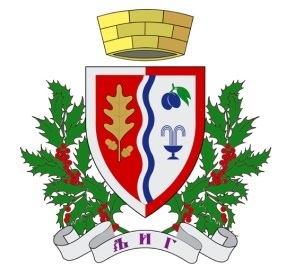 СЛУЖБЕНИ ГЛАСНИКОПШТИНЕ ЉИГ1.                                                                 2.                                                                 3.                                                                 4.                                                                 Врста непокретностиЦена у I ЗОНИ по квадратном метруЦена у II ЗОНИ по квадратном метруЦена у III ЗОНИ по квадратном метруЦена у IV ЗОНИ по квадратном метруГрађевинско  земљиште 1.200,00 динара    900,00 динара    800,00 динара    100,00 динараПољопривредно земљиште      30,00 динара      30,00 динара      30,00 динара      30,00 динараШумско земљиште      20,00 динара      20,00 динара      20,00 динара      20,00 динараСтанови 48.000,00 динара46.000,00 динара45.000,00 динара28.000,00 динараКуће за становање36.000,00 динара32.000,00 динара30.000,00 динара16.000,00 динараПословне зграде и други (надземни и подземни) грађевински објекти који служе за обављање делатности60.000,00 динара58.000,00 динара55.000,00 динара25.000,00 динараГараже и гаражна места   8.000,00 динара  8.000,00 динара  8.000,00 динара  6.000,00 динара5.                                                                 6.                                                                 ОБЛАСТИЦИЉЕВИАКТИВНОСТИНОСИЛАЦ АКТИВНОСТИ - ИЗВОР ФИНАНСИРАЊАШКОЛСКИ СПОРТУнапредити систем спорта у предшколским, школским установамаУспостављање мреже учесника у остваривању целовитог система предшколског, школског  спортаПовезивање наставе физичког васпитања и ваннаставне спортске активности кроз сарадњу школа саспортским савезом и клубовима ради стварања могућности надареним појединцима да остваре врхунска достигнућа;Стварање услова за задовољење потребе деце за игром и такмичењем без обзира на пол, узраст, расну, верску припадност или инвалидитет;Доношење програма   и правилника школског спортаСпортски савез општине Љиг,школске и предшколска установаФинансирање свих активности се планира из буџета ЈЛС.СПОРТСКА ИНФРАСТРУКТУРАРеконструкција постојећих спортских објеката и отворених спортских терена у складу са претходно припремљеним плановима и програмима реконструкције и изградња нових спортских објеката који задовољавају  стандардеПланирање потребних финансијских средстава у буџету општине, укључујућии седства од Републике и дефинисање међусобних односа, права и обавеза свих учесника у процесу реконструкције постојећих спортских објеката и отворених спортских терена и изградња нових спортских објеката који задовољавају стандарде.Општина, школе.Финансирање активности се планира из буџета Општине и РепубликеРЕКРЕАТИВНИ СПОРТОмасовљавање учешћа грађана у рекреативном вежбањуСпровођење кампање која ће имати за циљ промоцију здравих стилова живота у којима доминира редовна физичка активност; организовање и спровођење акција које служе активирању појединаца у рекреативном вежбању у оквиру радних средина и слободног времена;ЈЛС,Спортски савез општинеФинансирање активности се планира кроз финансирање програма за остваривање општег интереса у области спорта, из буџета општинеРЕКРЕАТИВНИ СПОРТСтварање услова за перманентно стручно усавршавање кадрова за реализацију система "Спорт за све".Организовање семинара и радионица за стручно усавршавање кадрова за реализацију система "Спорт за све".ЈЛС, ШколеСПОРТ У 
ЛОКАЛНОЈ САМОУПРАВИПобољшати услове за бављење спортским активностима на територији јединица локалних самоуправаПодстицање спровођења програма који имају за циљ развој школског спорта, рекреативног спорта кроз систем "Спорт за све", такмичарског и врхунског спорта.ЈЛС, Спортски савез, образовно васпитне  установеФинансирање активности се планира из буџета ЈЛС СПОРТ ОСОБАСА ИНВАЛИДИТЕТОМСтварање услова за учешће особа са инвалидитетом у спортским активностима.Обезбеђење физичко техничких услова за бављење спортом особа са инвалидитетом и формирање базе података особа са инвалидитетомЈЛС,НВО,социјалне установе -Финансирање активности се планира из буџета општине.СПОРТ ОСОБАСА ИНВАЛИДИТЕТОМПодизати друштвену свест о значају и улози спорта особа са инвалидитетом.Континуирана едукација родитеља, представника јединица локалне самоуправе, образовних институција и грађана о значају бављења спортом особа са инвалидитетом и чињеници анимација особа са инвалидитетом за бављење спортом ЈЛС -Финансирање активности се планира из буџета ЈЛС.МЕДИЦИНА 
У СПОРТУПовећати број спортиста и рекреативаца који се редовно подвргавају спортском лекарском прегледу.Планирати обавезу редовног спортског лекарског прегледа за све учеснике у спорту.Спортске организацијеФинансирање активности се планира из буџета ЈЛС, донација ..ЖЕНСКИ СПОРТОстварити родну и полну равноправност и масовност женског спорта и створити средину у којој се девојчице и жене друштвено и социјално афирмишу у спортском раду на свим нивоима и осећају безбедно у спортским активностима.Спровођење програма информисања о користима бављења спортом и континуирана едукација о здравствено корисним утицајима спорта на женску популацију свих старосних група;Организовање трибина и кампања ради подизања свести тренера, спортских руководилаца, родитеља и спортиста о озбиљности проблема недовољне ангажованости жена у спортским организацијама.ЈЛС,НВО,Спортски савезФинансирање активности обавља се избуџета ЈЛС.СПРЕЧАВАЊЕ 
НАСИЉА У 
СПОРТУПредупредити све облике насиља и штетних појава у спортуСпровођење програма едукације деце и омладине о последицама насиља у спорту;Спровођење програма едукације навијача и навијачких група о последицама насиља у спорту;Праћење, анализирање и предузимање мера против појава насиља на спортским приредбама;ЈЛС,НВО,Финансирање активности обавља се из буџета општинеЈАВНА
 ГЛАСИЛА 
И СПОРТЈачати улогу јавних гласила у промоцији бављења спортом и сарадњу спортских организација са јавним гласилимаСарадња струковних удружења, уредника, спортских новинара и представника спортских организација;Перманентно стручно усавршавање и обука спортских организација са циљем веће употребе електронских медија (радија и телевизије, интернета) у сврху промовисања својих активности са циљем развоја спорта.ЈЛС,спортске организацијеФинансирање активности обавља се из буџета општине, кроз програме за остваривање општег интереса у области спорта.ЈАВНА
 ГЛАСИЛА 
И СПОРТПромовисати стручну спортску литературу у јавним гласилима.Подршка издаваштву стручне литературе из области спортског новинарства, физичког васпитања и менаџмента у спорту.ЈЛС,спортске организацијеФинансирање активности обавља се из буџета општине, кроз програме за остваривање општег интереса у области спорта.ВОЛОНТЕРИЗАМ У 
СПОРТУУредити систем волонтеризма у спорту.Подстицање учешћа деце, омладине и старих у спорту кроз волонтерске активности;Промовисање идеје волонтеризма кроз едукацију и промотивне кампање;Повезивање система школства, омладиради промовисања идејнских организација и привредног сектора са спортским организацијама е волонтеризма.ЈЛС,НВО,спортске организације, образовно-васпитне установеФинансирање активности обавља се из буџета општине кроз програме за остваривање општег интереса у области спорта.7.                                                                 8.9.10.